___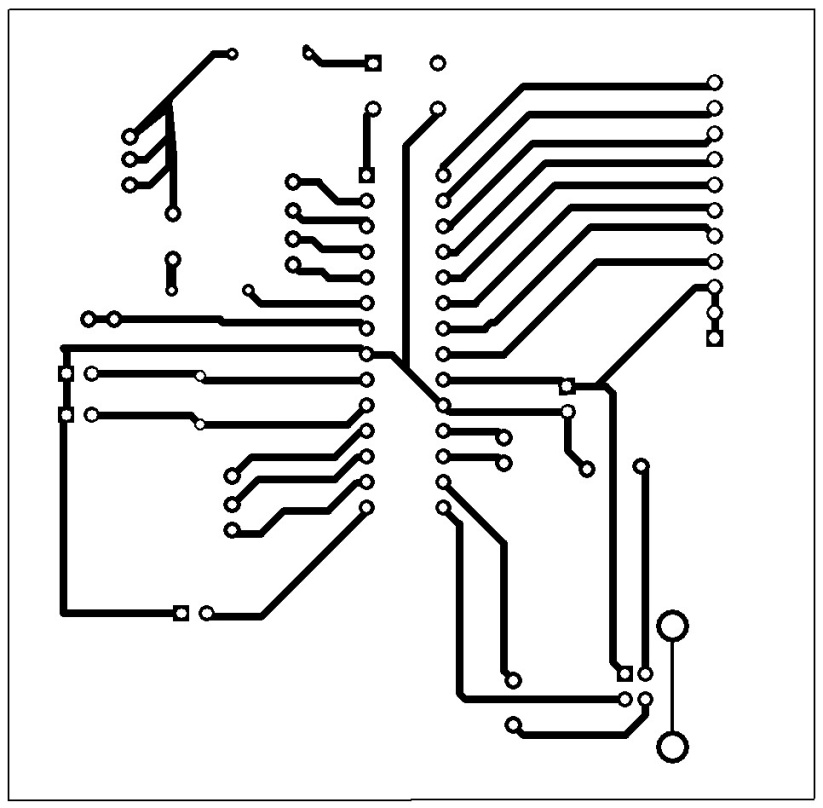 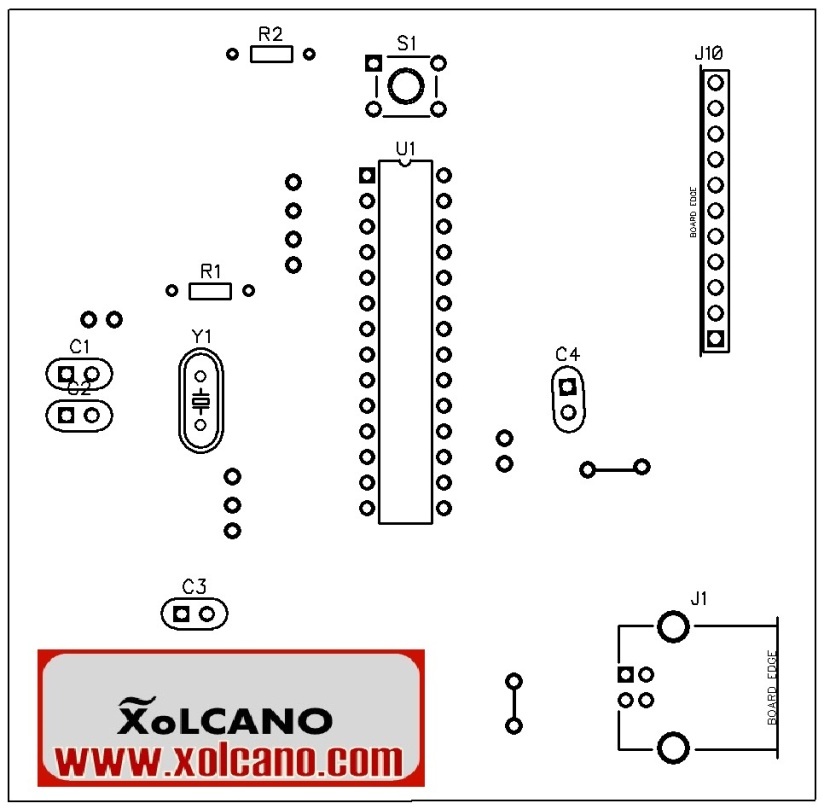 